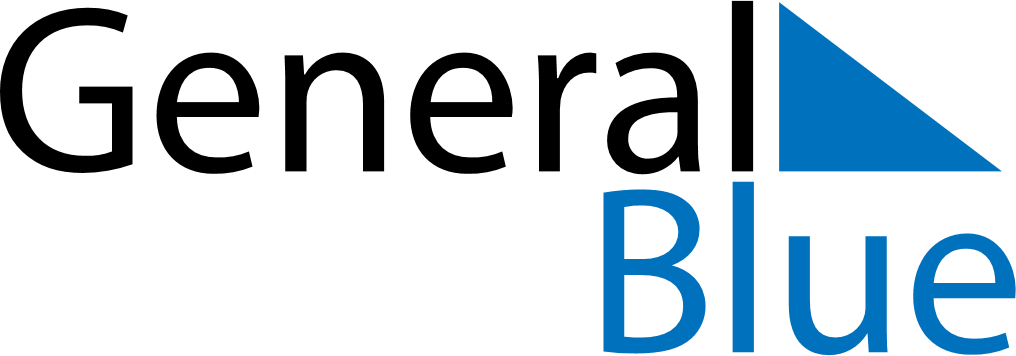 January 2024January 2024January 2024January 2024January 2024January 2024Ghelinta, Covasna County, RomaniaGhelinta, Covasna County, RomaniaGhelinta, Covasna County, RomaniaGhelinta, Covasna County, RomaniaGhelinta, Covasna County, RomaniaGhelinta, Covasna County, RomaniaSunday Monday Tuesday Wednesday Thursday Friday Saturday 1 2 3 4 5 6 Sunrise: 7:56 AM Sunset: 4:39 PM Daylight: 8 hours and 42 minutes. Sunrise: 7:56 AM Sunset: 4:40 PM Daylight: 8 hours and 43 minutes. Sunrise: 7:56 AM Sunset: 4:41 PM Daylight: 8 hours and 44 minutes. Sunrise: 7:56 AM Sunset: 4:42 PM Daylight: 8 hours and 45 minutes. Sunrise: 7:56 AM Sunset: 4:43 PM Daylight: 8 hours and 46 minutes. Sunrise: 7:56 AM Sunset: 4:44 PM Daylight: 8 hours and 47 minutes. 7 8 9 10 11 12 13 Sunrise: 7:56 AM Sunset: 4:45 PM Daylight: 8 hours and 49 minutes. Sunrise: 7:56 AM Sunset: 4:46 PM Daylight: 8 hours and 50 minutes. Sunrise: 7:55 AM Sunset: 4:47 PM Daylight: 8 hours and 51 minutes. Sunrise: 7:55 AM Sunset: 4:48 PM Daylight: 8 hours and 53 minutes. Sunrise: 7:55 AM Sunset: 4:49 PM Daylight: 8 hours and 54 minutes. Sunrise: 7:54 AM Sunset: 4:51 PM Daylight: 8 hours and 56 minutes. Sunrise: 7:54 AM Sunset: 4:52 PM Daylight: 8 hours and 57 minutes. 14 15 16 17 18 19 20 Sunrise: 7:53 AM Sunset: 4:53 PM Daylight: 8 hours and 59 minutes. Sunrise: 7:53 AM Sunset: 4:54 PM Daylight: 9 hours and 1 minute. Sunrise: 7:52 AM Sunset: 4:56 PM Daylight: 9 hours and 3 minutes. Sunrise: 7:52 AM Sunset: 4:57 PM Daylight: 9 hours and 5 minutes. Sunrise: 7:51 AM Sunset: 4:58 PM Daylight: 9 hours and 7 minutes. Sunrise: 7:50 AM Sunset: 5:00 PM Daylight: 9 hours and 9 minutes. Sunrise: 7:50 AM Sunset: 5:01 PM Daylight: 9 hours and 11 minutes. 21 22 23 24 25 26 27 Sunrise: 7:49 AM Sunset: 5:02 PM Daylight: 9 hours and 13 minutes. Sunrise: 7:48 AM Sunset: 5:04 PM Daylight: 9 hours and 15 minutes. Sunrise: 7:47 AM Sunset: 5:05 PM Daylight: 9 hours and 17 minutes. Sunrise: 7:46 AM Sunset: 5:07 PM Daylight: 9 hours and 20 minutes. Sunrise: 7:45 AM Sunset: 5:08 PM Daylight: 9 hours and 22 minutes. Sunrise: 7:44 AM Sunset: 5:09 PM Daylight: 9 hours and 25 minutes. Sunrise: 7:43 AM Sunset: 5:11 PM Daylight: 9 hours and 27 minutes. 28 29 30 31 Sunrise: 7:42 AM Sunset: 5:12 PM Daylight: 9 hours and 29 minutes. Sunrise: 7:41 AM Sunset: 5:14 PM Daylight: 9 hours and 32 minutes. Sunrise: 7:40 AM Sunset: 5:15 PM Daylight: 9 hours and 35 minutes. Sunrise: 7:39 AM Sunset: 5:17 PM Daylight: 9 hours and 37 minutes. 